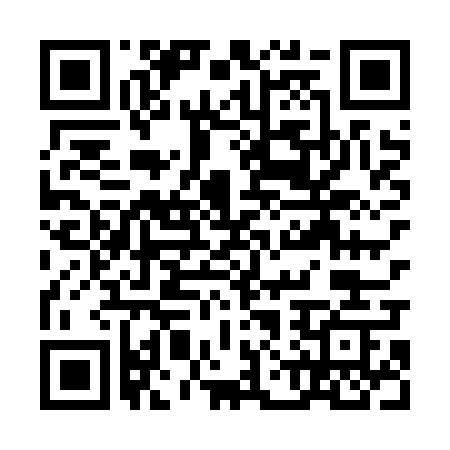 Ramadan times for Rajskie Sakowczyk, PolandMon 11 Mar 2024 - Wed 10 Apr 2024High Latitude Method: Angle Based RulePrayer Calculation Method: Muslim World LeagueAsar Calculation Method: HanafiPrayer times provided by https://www.salahtimes.comDateDayFajrSuhurSunriseDhuhrAsrIftarMaghribIsha11Mon4:054:055:5111:403:365:295:297:1012Tue4:034:035:4911:403:385:315:317:1113Wed4:014:015:4711:393:395:335:337:1314Thu3:583:585:4511:393:405:345:347:1515Fri3:563:565:4311:393:425:365:367:1616Sat3:543:545:4111:393:435:375:377:1817Sun3:513:515:3911:383:445:395:397:2018Mon3:493:495:3711:383:455:405:407:2219Tue3:473:475:3411:383:475:425:427:2320Wed3:443:445:3211:373:485:435:437:2521Thu3:423:425:3011:373:495:455:457:2722Fri3:393:395:2811:373:505:475:477:2923Sat3:373:375:2611:373:515:485:487:3024Sun3:353:355:2411:363:535:505:507:3225Mon3:323:325:2211:363:545:515:517:3426Tue3:303:305:1911:363:555:535:537:3627Wed3:273:275:1711:353:565:545:547:3828Thu3:253:255:1511:353:575:565:567:4029Fri3:223:225:1311:353:585:575:577:4230Sat3:203:205:1111:343:595:595:597:4331Sun4:174:176:0912:345:017:007:008:451Mon4:154:156:0712:345:027:027:028:472Tue4:124:126:0512:345:037:037:038:493Wed4:094:096:0212:335:047:057:058:514Thu4:074:076:0012:335:057:067:068:535Fri4:044:045:5812:335:067:087:088:556Sat4:014:015:5612:325:077:097:098:577Sun3:593:595:5412:325:087:117:118:598Mon3:563:565:5212:325:097:137:139:019Tue3:543:545:5012:325:107:147:149:0310Wed3:513:515:4812:315:117:167:169:05